Auch 2019 lädt uns die Hintertuxer Gletscherwelt wieder zu unvergessliche Skitage ein. Das Skigebiet bietet mit seinen höchst abwechslungsreichen, mehr als 86 Pistenkilometern aller Schwierigkeitsstufen garantiert Hochgefühle für Skifahrer und Snowboarder.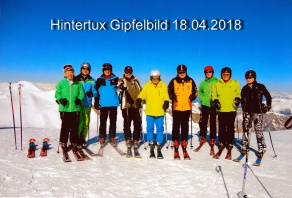 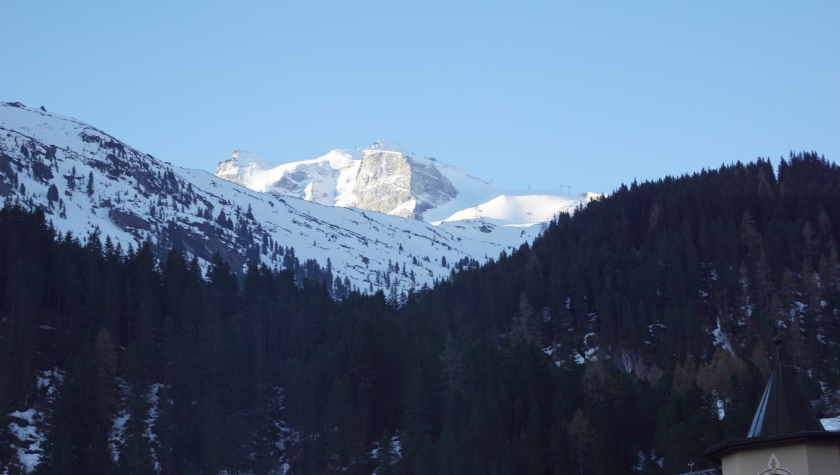 Das ****Gletscher & Spa hotel@neu-hintertux.com verfügt über eine umfangreiche Bade- und Saunalandschaft, die keine Wünsche offen lässt.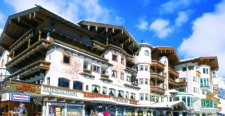 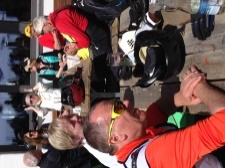 Wegen der späten Osterferien wollten wir die Abschl.-Fahrt eigentlich ausfallen lassen, haben uns nun aber entschlossen, doch eine Angebots-Option einzuholen. Bitte bald Interesse abgeben wegen einer Absage-Option.NeuhintertuxTuxer GletscherAbfahrt:	Sonntag, 31. März 2019, 
Treffpunkt:  07:00 Uhr,
Parkplatz am Schwimmbad, 
Pariser Straße 165, 
55268 Nieder-OlmRückkehr:    Donnerstag, 04 April 2019
gegen 20:00 Uhr Unterkunft:	**** Hotel „Gletscher & Spa 		Neuhintertux im Tuxertal
		DoppelzimmerPreis:	610 € + Fahrtkostenanteil (ca. 75 €), EZ-Zuschl. 30 €, Gästezuschl. 20 €Anmeldung bitte bis 31.01.2019Bankverbindung: IBAN: DE44 5509 0500 0000 8578 55 BIC: GENODEF1S01 (Spardabank) Kontoinhaber: Manfred Leinberger.Bitte mit Anmeldung 100 € als Anzahlung je Teilnehmer überweisen. Den Restbetrag bis 01.03.2019 begleichen. Leistungen:	Fahrt mit Kleinbus +/oder Privat-Pkw
4 x HP mit Mehrgangmenü +	Frühstücksbuffet	Gletscher & Spa Verwöhnperlen3 –TagesskipassSki-Gebiet:  Gletscherregion bis 3300 m. Keine Skiausbildung/-betreuungFahrtenleitung:	Manfred LeinbergerKornblumenweg 255129 MainzTel. 06136-42344Email: leines-mainz@t-online.de